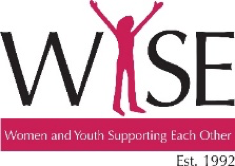 Draw A Twin: Divide the group into pairs, and supply each time with paper and pen. Have one member draw a picture without letting their partner see. When they’re finished, it’s the partner’s turn to draw the same picture with instructions from their teammate. The teammate must use clues to help their partner draw the same picture, without sharing exactly what it is.